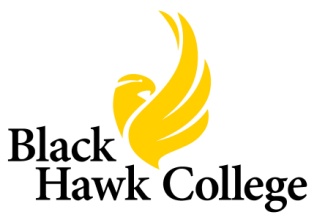 Accelerating Opportunity I-CAPS Achievement AwardApplicationName________________________________________________________________Date of birth ____________BHC Student ID#_______________________Major ________________________________________________________________Educational goals ______________________________________________________
______________________________________________________________________Financial Aid information (list any financial assistance you are receiving for the semester)GrantsPell Grant		                                                             Amount $ Map Grant		                                                             Amount $ Scholarships (include funding from Perkins or Partners in Job Training)Name 			         Amount $  Name                                              Amount $ 						         Total Amount $ Date of application _________________ Term applied for________________________Signature of applicant ________________________________________________________For office use only:Applicant is eligible:	yes	no					By (initials): ___________________BHC Accelerating Opportunity I-CAPS Achievement AwardAgreementBlack Hawk College grants an Accelerating Opportunity I-CAPS Achievement Award to (Name) ________________________  BHC ID#_______________________This award is for ___ Fall Semester   ___ Spring Semester   20_____This grant consists of waiving tuition only for 3 credit hours for fall or spring semester and is renewable up to a maximum of 2 semesters total. Lab fees and all other fees are not covered by this award.In order to receive or renew this award, the above-name recipient must meet the requirements stated below. The student agrees to:1.	Enroll and receive credit for a minimum of 12 credit hours each semester 2. 	Maintain a cumulative grade point average of 2.5 or higher3. 	Participate in AO I-CAPS support class5.	Maintain continuous enrollment Failure to meet the above requirements will result in loss of eligibility of the Black Hawk College Accelerating Opportunity I-CAPS Achievement Award. Once eligibility has been lost, it cannot be reestablished.________________________________________________		________________                                        Student Signature 						                   Date ________________________________________________		________________                         Representative     					     Date